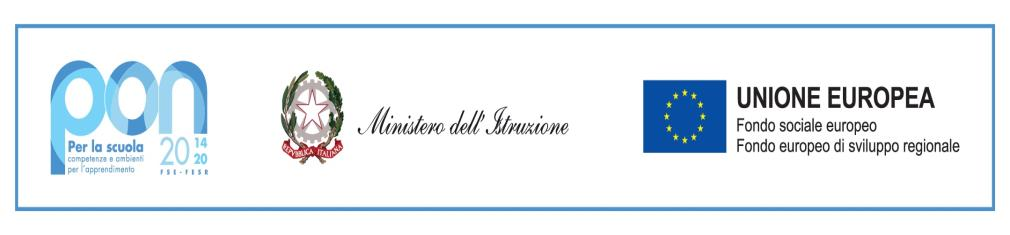 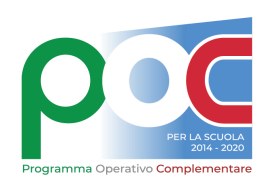 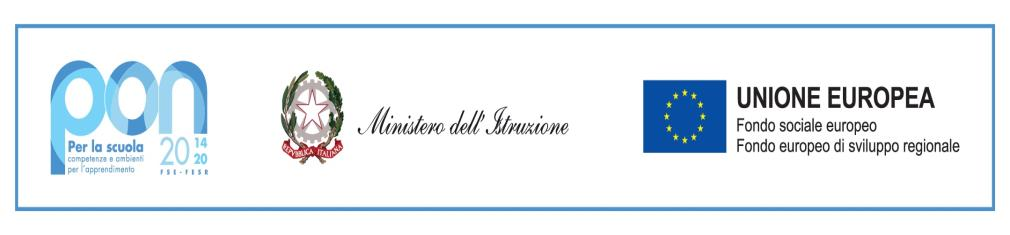 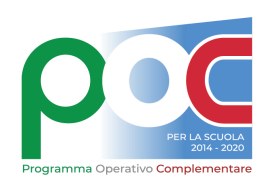 	LICEOCLASSICOLINGUISTICOESCIENZEUMANE“B.R.MOTZO” VIA DON STURZO, 4 - 09045 QUARTU SANT’ELENA (CA)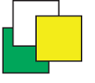 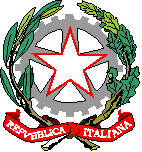 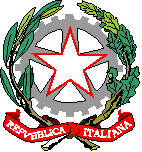 Codice Fiscale 92168540927 – Codice Ministeriale: capc09000e Telefono centralino 070825629 capc09000e@istruzione.it - capc09000e@pec.istruzione.it Codice Univoco: UFAGLG___Istanza di iscrizione al laboratorio PONOBIETTIVO FIRST -VERSO LA CERTIFICAZIONE B2Domanda di iscrizioneIn caso di studente minorenne la domanda deve essere compilata da un genitoreIl sottoscritto_________________________________________________________________________genitore di________________________________________ opp. Studente maggiorenneClasse e  sezione____________________indirizzo______________________________________Chiede di essere ammesso (o che suo figlio/a sia ammesso/a)  al corso di cui trattasi, con l’impegno a frequentare tutte le 15 lezioni da due ore previste, in orario pomeridiano (14.00-16.00), nella giornata di venerdì pomeriggio, a partire dalla seconda metà del mese di febbraio.Quartu Sant’Elena, __/__/____							In fede						_______________________ firma autografa leggibile Il modulo, compilato in ogni sua parte, deve essere restituito entro il 27 febbraio 2023, h 13.00, alla mail inglese@liceomotzoquartu.edu.it. In caso di mancata ricezione nei tempi previsti, si provvederà a scorrere la graduatoria.